TABLE MANNERS GAME(Simon Says variation)This is a variation of "Simon Says" to help students practice saying “please” and “thank you.”   Instead of saying "Simon says" as the qualifying words, use the word "please" as the magic word; meaning students should only follow you if you first say "please." Those who follow your action without your saying "please" are out of the game. Remember to thank the children after each action.Once you’ve gone through a few rounds, turn over the lead to the students, letting each take a turn using the magic words.  You play along with the children, too, so that everyone has fun!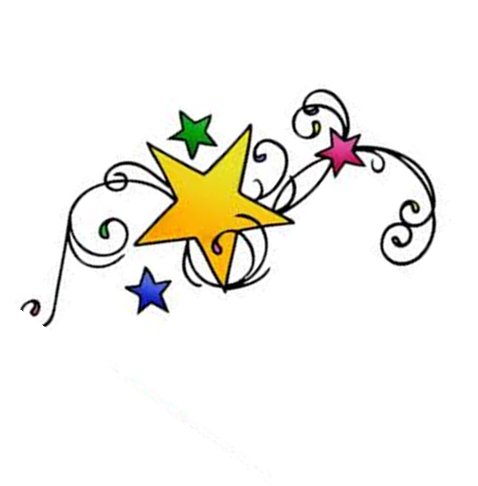 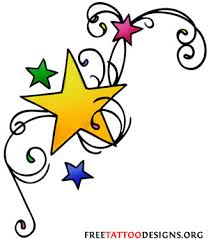 